NOTICE OF INTENT TO ACT UPON A REGULATIONLCB File No. R003-22 and R110-22Notice of Hearing for the Adoption of Regulations of the State of Nevada Department of Business & Industry, Housing DivisionThe Nevada Housing Division will hold a public hearing at 9:00 a.m., on December 30, 2022.  The purpose of the hearing is to receive comments from all interested persons regarding the adoption of regulations that pertain to chapter 118B, 461 and 489 of the Nevada Administrative Code (LCB Files No. R003-22 and R110-22).  Notice of Intent to Act Upon a Regulation 
Fri, Dec 30, 2022 9:00 AM (PST) 

Please join my meeting from your computer, tablet or smartphone. 
https://meet.goto.com/496224389 

You can also dial in using your phone. 
United States: +1 (312) 757-3121 

Access Code: 496-224-389 


Get the app now and be ready when your first meeting starts: https://meet.goto.com/installReasonable efforts will be made to assist and accommodate physically handicapped persons desiring to attend the hearing.  If you require assistance, please contact the Division in advance of the hearing date.  Contact Tim Whitright at twhitright@housing.nv.gov or 702-486-4135.The TDD Number is 800-326-6868.   Supporting materials for this agenda may be obtained by contacting Tim Whitright at twhitright@housing.nv.gov or 702-486-4135; or its Carson City office: 1830 E. College Pkwy., Suite 200 Carson City, NV 89706; or its Las Vegas office: 3300 W. Sahara Ave., #300, Las Vegas, NV 89102.The public is invited to attend virtually by following the link below.  Please join my meeting from your computer, tablet or smartphone. Persons wishing to provide public comment during the meeting may use the links below and at the appropriate time, Division staff will call on persons wishing to make public comment.A copy of the proposed regulatory changes (LCB Files R003-22, R110-22), as well as a posting of this Notice of Public Hearing can also be accessed at https://housing.nv.gov. The following information is provided pursuant to the requirements of NRS 233B.0603:These regulations are needed to enact statutory provisions that were inadvertently repealed regarding the Lot Rent Subsidy Program and make general changes to allow the Division to streamline its services.These regulations are not temporary regulations.These are permanents regulation and a copy of the regulations may be obtained by contacting Tim Whitright at twhitright@housing.nv.gov or 702-486-4135. Estimated economic effects on businesses:Adverse effects: There are no adverse effects of this regulation on the businesses it regulates nor on the public.    Beneficial effects:  This will allow the individuals who are denied assistance through the Lot Rent Subsidy Program to appeal that decision and sets for the process for how the appeal is to be taken. (R003-22) This will allow the Division to streamline its services to clients of manufactured buildings. (R110-22)Immediate effects:  This will enable individuals due process when an application is denied. (R003-22) Division can streamline its services to the public. (R110-22)Long-term effects:  The Division will have the ability to seek redress from individuals who fraudulently seek assistance from the Program and individuals have grounds to seek appeals when assistance is denied. (R003-22) The Division will see decreased costs associated with providing its services. (R110-22)The Administrator of the Division contacted interested parties and discussed the regulation with them to determine the economic impact. Division staff reviewed the regulation with its legal counsel to determine the economic impact to small businesses.  There is no cost to the Division for implementing this regulation. The proposed regulations do not overlap or duplicate any regulation of other state or local governmental entities.  The regulations, even after these proposed regulation changes are adopted, will not overlap and duplicate parts of a federal regulation.   The Division is not aware of any proposed provisions which are more stringent than a federal regulation that regulates the same activity.This regulation is not required pursuant to a federal law.This regulation does not contain any provisions which are more stringent than a federal regulation that regulates the same activity.This regulation establishes a new fee for the issuance of a bond for a certificate of ownership for a manufactured home, mobile home, or commercial coach.Interested persons may provide their views regarding the regulation at the following locations or by submitted written comments to Tim Whitright at twhitright@housing.nv.gov or 702-486-4135.Persons wishing to comment upon the proposed action of the Nevada Housing Division may appear at the scheduled public hearing or may address their comments, data, views or arguments, in written form, to Tim Whitright at twhitright@housing.nv.gov or 702-486-4135. Written submissions must be received by the Nevada Housing Division on or before December 29, 2022.  If no person who is directly affected by the proposed action appears to request time to make an oral presentation, the Nevada Housing Division may proceed immediately to act upon any written submissions.  A copy of this notice and the regulations (LCB Files No R003-22 and R110-22) to be adopted will be on file at the State Library, 100 Stewart Street, Carson City, Nevada, for inspection by members of the public during business hours.  Additional copies of the notice and the regulations (LCB File No. R003-22 and R110-22) to be adopted will be available at the Division’s Offices: 3300 W. Sahara Blvd. Suite 300, Las Vegas, Nevada 89102 or 1830 E. College Parkway, Suite 200, Carson City, Nevada 89706 for inspection and copying by members of the public during business hours.  This notice and the text of the proposed regulations (LCB Files No. R003-22 and R110-22) are also available in the State of Nevada Register of Administrative Regulations, which is prepared and published monthly by the Legislative Counsel Bureau pursuant to NRS 233B.0653, and on the Internet at http://www.leg.state.us/.  Copies of this notice and the proposed regulation also will be mailed to members of the public at no charge upon request.Upon adoption of any regulation, the agency, if requested to do so by an interested person, either before adoption or within 30 days thereafter, shall issue a concise statement of the principal reasons for and against its adoption and incorporate therein its reason for overruling the consideration urged against its adoption.This notice of hearing has been posted at the following locations:State Library and Archives, 100 Stewart Street, Carson City, Nevada 89701The Department of Administration’s website at www.notice.nv.govThe Legislative Counsel Bureau’s website at https://leg.state.nv.us/App/Notice/A/The Division’s website www.housing.nv.gov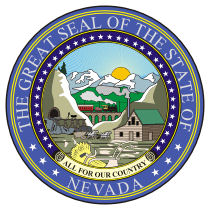 STEVE SISOLAK          GovernorSTATE OF NEVADADEPARTMENT OF BUSINESS & INDUSTRYHOUSING DIVISION3300 West Sahara Ave. #300Las Vegas, NV 89102702-486-7220         TERRY REYNOLDS   Director       Steve Aichroth        Administrator